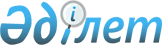 О включении некоторых малочисленных населенных пунктов Бейнеуского, Мангистауского и Тупкараганского районов в состав ближайших сельских населенных пунктовРешение Мангистауского областного маслихата от 6 декабря 2005 года N 13/233 и постановление акимата Мангистауской области от 29 ноября 2005 года N 319. Зарегистрировано Департаментом юстиции Мангистауской области 6 января 2006 года за N 1935

      В соответствии с подпунктом 3) статьи 11  Закона  Республики Казахстан "Об административно-территориальном устройстве Республики Казахстан" областной маслихат  РЕШИЛ  и акимат области  ПОСТАНОВИЛ: 

      1. Включить в составы ближайших сельских населенных пунктов следующие малочисленные сельские населенные пункты области с последующим исключением их из учетных данных: 

      1) по Бейнеускому району: 

      Кызылту в сельский населенный пункт Акжигит 

      Сарша в сельский населенный пункт Сынгырлау; 

      2) по Мангистаускому району: 

      Сауыскан в сельский населенный пункт Уштаган; 

      Огизореули в сельский населенный пункт Жармыш; 

      3) по Тупкараганскому району:       

      Канга в сельский населенный пункт Кызылозен. 

      2. Признать утратившим силу решение областного маслихата и постановление областного акимата от 30 мая 2005 года N 11/205 и 26 мая 2005 года N 167 "О включении некоторых малочисленных населенных пунктов Бейнеуского, Мангистауского и Тупкараганского районов в состав ближайших сельских населенных пунктов". 

      3. Настоящее решение и постановление вступает в силу со дня государственной регистрации.        Председатель сессии                                   К. Кульжанов       Аким области                                          Б. Палымбетов       Секретарь областного маслихата                        Б. Чельпеков 
					© 2012. РГП на ПХВ «Институт законодательства и правовой информации Республики Казахстан» Министерства юстиции Республики Казахстан
				